Министерство образования Ставропольского краягосударственное бюджетное профессиональноеобразовательное учреждение«Железноводский художественно-строительный техникум им. казачьего генерала В.П. Бондарева»РАБОЧАЯ ПРОГРАММа по дисциплине «Психология общения» по программе базовой подготовкиочная форма обучения  2020 г.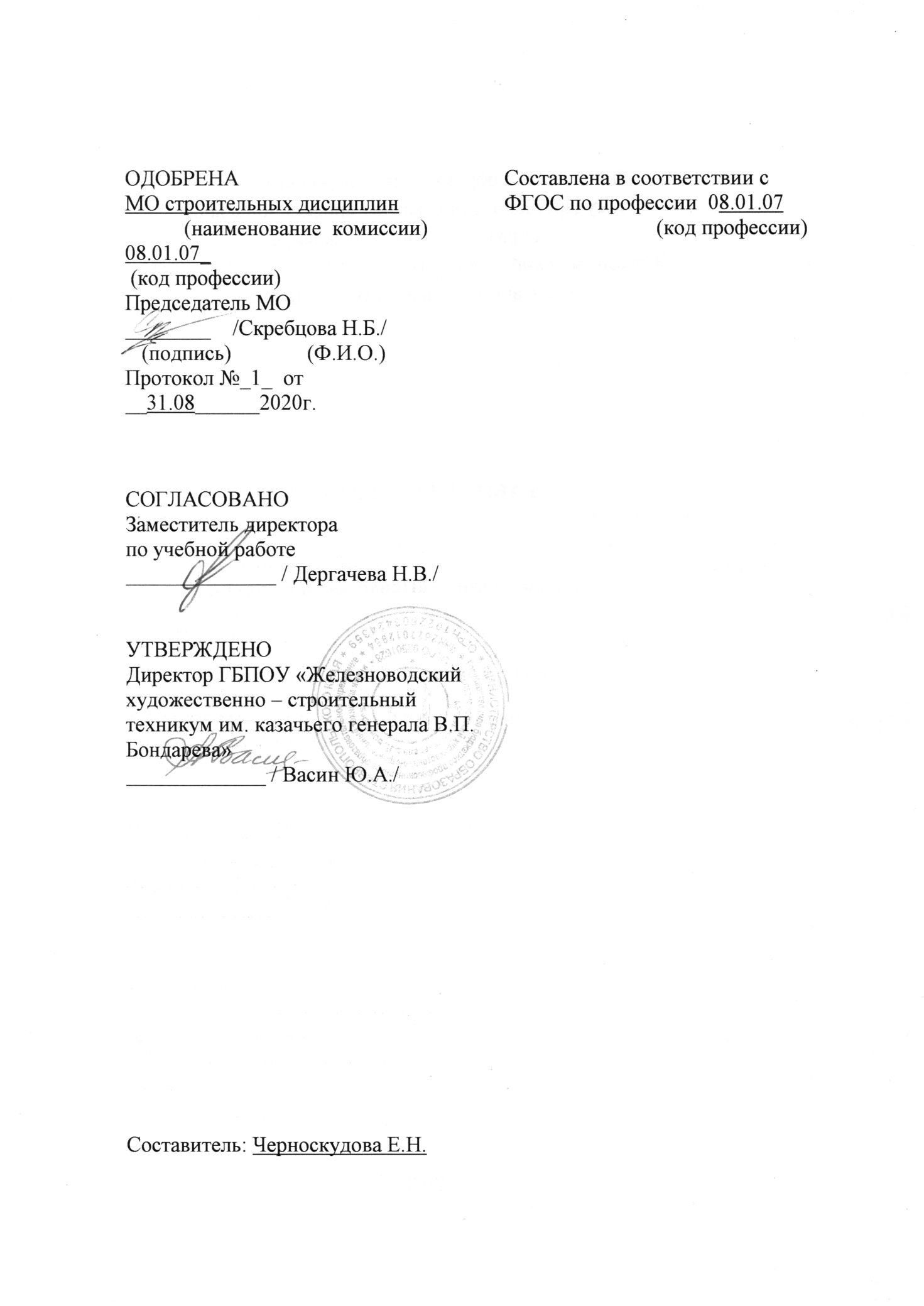 СОДЕРЖАНИЕ                                                                                                                            стр.ПАСПОРТ РАБОЧЕЙ ПРОГРАММЫ УЧЕБНОЙ ДИСЦИПЛИНЫ  5СТРУКТУРА И СОДЕРЖАНИЕ УЧЕБНОЙ ДИСЦИПЛИНЫ           7УСЛОВИЯ РЕАЛИЗАЦИИ РАБОЧЕЙ ПРОГРАММЫ УЧЕБНОЙ ДИСЦИПЛИНЫ                                                                                      12КОНТРОЛЬ И ОЦЕНКА РЕЗУЛЬТАТОВ ОСВОЕНИЯ УЧЕБНОЙ ДИСЦИПЛИНЫ                                                                                      13ПАСПОРТ РАБОЧЕЙ ПРОГРАММЫ УЧЕБНОЙ ДИСЦИПЛИНЫ  «ПСИХОЛОГИЯ ОБЩЕНИЯ»Область применения рабочей программы.Рабочая программа учебной дисциплины «Психология общения» является частью профессиональной программы в соответствии с ФГОС по специальности: 08.02.01 Строительство и эксплуатация зданий и сооружений; 38.02.01 Экономика и бухгалтерский учет (по отраслям) по программе базовой подготовки, очная форма обучения.  Место дисциплины в структуре основной профессиональной образовательной программы:	Учебная дисциплина «Психология общения» является обязательной частью цикла общих гуманитарных социально-экономических дисциплин, основной образовательной программы в соответствии с ФГОС СПО по специальностям: 08.02.01 Строительство и эксплуатация зданий и сооружений; 38.02.01 Экономика и бухгалтерский учет (по отраслям)Учебная дисциплина «Психология общения» обеспечивает формирование профессиональных и общих компетенций по всем видам деятельности ФГОС по специальностям:  08.02.01 Строительство и эксплуатация зданий и сооружений, 38.02.01 Экономика и бухгалтерский учет (по отраслям). Особое значение дисциплина имеет при формировании и развитии ОК 1- 7, 9 - 11.1.3. Цель и планируемые результаты освоения дисциплины:   В рамках программы учебной дисциплины обучающимися осваиваются умения и знанияОК 01. Выбирать способы решения задач профессиональной деятельности применительно к различным контекстам;ОК 02. Осуществлять поиск, анализ и интерпретацию информации, необходимой для выполнения задач профессиональной деятельности;ОК 03. Планировать и реализовывать собственное профессиональное и личностное развитие;ОК 04. Работать в коллективе и команде, эффективно взаимодействовать с коллегами, руководством, клиентами;ОК 05. Осуществлять устную и письменную коммуникацию на государственном языке Российской Федерации с учетом особенностей социального и культурного контекста;ОК 06. Проявлять гражданско-патриотическую позицию, демонстрировать осознанное поведение на основе традиционных общечеловеческих ценностей;ОК 07. Содействовать сохранению окружающей среды, ресурсосбережению, эффективно действовать в чрезвычайных ситуациях;ОК 09. Использовать информационные технологии в профессиональной деятельности;ОК 10. Пользоваться профессиональной документацией на государственном и иностранном языках;ОК 11. Использовать знания по финансовой грамотности, планировать предпринимательскую деятельность в профессиональной сфере.2. СТРУКТУРА И СОДЕРЖАНИЕ УЧЕБНОЙ ДИСЦИПЛИНЫ2.1. Объем учебной дисциплины и виды учебной работы2.2. Тематический план и содержание учебной дисциплины  «Психология общения»3. УСЛОВИЯ РЕАЛИЗАЦИИ ПРОГРАММЫ УЧЕБНОЙ ДИСЦИПЛИНЫ3.1. Для реализации программы учебной дисциплины должны быть предусмотрены следующие специальные помещения:Кабинет «Социально-экономических дисциплин»:оснащенный оборудованием:-посадочные места по количеству обучающихся  (столы, стулья);- рабочее место преподавателя (стол, стул)техническими средствами обучения:- демонстрационный комплекс: компьютер, экран, мультимедиа проектор.3.2. Информационное обеспечение реализации программыДля реализации программы библиотечный фонд образовательной организации должен иметь печатные и/или электронные образовательные и информационные ресурсы, рекомендуемых для использования в образовательном процессе 3.2.1. Информационные источники:Печатные изданияГ.С. Обухова, Г.Л. Климова «Риторика и культура делового общения как элемент успеха в условиях XXI века». Овладение необходимыми коммуникативными умениями при работе с людьми (практические рекомендации). Издательский дом «Неолит», 2018, 110 с.Г.М. Шеламова «Деловая культура и психология общения» учебник для нач. проф. образования; учеб. пособие для сред. Проф. Образования –М.: Издательский центр «Академия», 2020 -192 с.          Электронные издания (электронные ресурсы)Бороздина Г.В., Кормнова Н.А. Психология общения: учебник практикум для СПО - М.: Издательство Юрайт, 2017. — 463 с. – Серия профессиональное образование.Козловская Т.Н. Психология : учебное пособие для СПО / Т.Н.Козловская, А.А. Кириенко, Е.Н. Назаренко -Эл.изд. – Саратов: Профобразования, 2020.-343С.- (Среднее профессиональное образование) Режим доступа: http://www.iprbookshop.ru/55224.html — ЭБС «IPRbooks»Столяренко Л.Д. Психология общения: учебник / Л.Д. Столяренко, С.И. Самыгин – Изд.5: -Ростов н /Д:  Феникс, 2020.- 317, [1] с.- (Среднее профессиональное  образование)Психология общения [Электронный ресурс] –  Режим доступа: http://ps-psiholog.ru/obshhenie-v-internete/aktivnyie-polzovateli-interneta-kto-oni.html 5."PSYERA" – гуманитарно-правовой портал, [Электронный ресурс] –   Режим доступа: https://psyera.ru/4322/obshchenie 4. КОНТРОЛЬ И ОЦЕНКА РЕЗУЛЬТАТОВ ОСВОЕНИЯ УЧЕБНОЙ ДИСЦИПЛИНЫКод ОКУменияЗнанияОК 01 - ОК 07. ОК 09 - ОК 11. - применять техники и приемы эффективного общения в профессиональной деятельности; - использовать приемы саморегуляции поведения в процессе межличностного общения.- взаимосвязь общения и деятельности цели, функции, виды и уровни общения; - роли и ролевые ожидания в общении; - виды социальных взаимодействий;- техники и приемы общения, правила слушания, ведения беседы, убеждения;- механизмы взаимопонимания в общении;- вербальные и невербальные средства общения;- взаимосвязь общения и деятельности;- этические принципы общения;- источники, причины, виды и способы разрешения конфликтов.Вид учебной работыОбъем в  часахОбъем образовательной программы 36в том числе:в том числе:теоретическое обучение18практические занятия 16Самостоятельная работа -Дифференцированный зачет 2Наименование разделов и темНаименование разделов и темСодержание учебного материала и формы организации деятельности обучающихсяОбъем в часахКоды компетенций, формированию которых способствует элемент программы1123Раздел 1. Теоретические основы изучения   общения в психологииРаздел 1. Теоретические основы изучения   общения в психологии10Тема 1.1.Методологические и  логические основы психологии общенияТема 1.1.Методологические и  логические основы психологии общенияСодержание учебного материала4ОК 01 - ОК 07. ОК 09 - ОК 11Тема 1.1.Методологические и  логические основы психологии общенияТема 1.1.Методологические и  логические основы психологии общенияПредмет и задачи психологии общения как отрасли психологической науки. Общение как ведущая деятельность специалиста.2ОК 01 - ОК 07. ОК 09 - ОК 11Тема 1.1.Методологические и  логические основы психологии общенияТема 1.1.Методологические и  логические основы психологии общенияВ том числе,  практических занятий: ОК 01 - ОК 07. ОК 09 - ОК 11Тема 1.1.Методологические и  логические основы психологии общенияТема 1.1.Методологические и  логические основы психологии общенияСеминарское занятие «Общение как инструмент современного специалиста» Речь как важнейшее средство общения.2ОК 01 - ОК 07. ОК 09 - ОК 11Тема 1.1.Методологические и  логические основы психологии общенияТема 1.1.Методологические и  логические основы психологии общенияСамостоятельная работа обучающихся-ОК 01 - ОК 07. ОК 09 - ОК 11Тема 1. 2.Психологическая структура и функции общения.Тема 1. 2.Психологическая структура и функции общения.Содержание учебного материала2ОК 01 - ОК 07. ОК 09 - ОК 11Тема 1. 2.Психологическая структура и функции общения.Тема 1. 2.Психологическая структура и функции общения.Этика общечеловеческая и этика профессиональная. Формирование профессиональной этики. Принципы этики деловых отношений. Определение и психологическая структура общения. Реализация функций общения в деятельности специалиста. Использование средств общения в процессе деятельности. Социально-психологическая характеристика деловых и личных взаимоотношений. Проблема социальной перцепции и взаимопонимания. Идентификация и эмпатия.2ОК 01 - ОК 07. ОК 09 - ОК 11Тема 1. 2.Психологическая структура и функции общения.Тема 1. 2.Психологическая структура и функции общения.В том числе,  практических занятий: 4ОК 01 - ОК 07. ОК 09 - ОК 11Тема 1. 2.Психологическая структура и функции общения.Тема 1. 2.Психологическая структура и функции общения.Психологическая структура восприятия человека человеком: восприятие его внешних признаков, соотнесение их с личностными характеристиками индивида и интерпретация на этой основе их поступков.1ОК 01 - ОК 07. ОК 09 - ОК 11Тема 1. 2.Психологическая структура и функции общения.Тема 1. 2.Психологическая структура и функции общения.Социально-психологические эффекты: ореола, первичности, новизны; стереотипы и этностереотипы, способы их нейтрализации.1ОК 01 - ОК 07. ОК 09 - ОК 11Тема 1. 2.Психологическая структура и функции общения.Тема 1. 2.Психологическая структура и функции общения. «Коммуникативные и организаторские способности», 1ОК 01 - ОК 07. ОК 09 - ОК 11Тема 1. 2.Психологическая структура и функции общения.Тема 1. 2.Психологическая структура и функции общения.«Эмоциональный интеллект»1ОК 01 - ОК 07. ОК 09 - ОК 11Тема 1. 2.Психологическая структура и функции общения.Тема 1. 2.Психологическая структура и функции общения.Самостоятельная работа обучающихся-ОК 01 - ОК 07. ОК 09 - ОК 11Раздел 2. Психологические особенности делового общенияРаздел 2. Психологические особенности делового общения12Тема 2.1.Культура поведения и этика делового общенияТема 2.1.Культура поведения и этика делового общенияСодержание учебного материала2ОК 01 - ОК 07. ОК 09 - ОК 11Тема 2.1.Культура поведения и этика делового общенияТема 2.1.Культура поведения и этика делового общенияКультура поведения как форма общения людей, их поступки, основанные на нравственности, этическом вкусе и соблюдении определенных норм и правил. Единство внутренней и внешней культуры человека, умение найти нравственную линию поведения в нестандартной, экстремальной ситуации.2ОК 01 - ОК 07. ОК 09 - ОК 11Тема 2.1.Культура поведения и этика делового общенияТема 2.1.Культура поведения и этика делового общенияВ том числе,  практических занятий:ОК 01 - ОК 07. ОК 09 - ОК 11Тема 2.1.Культура поведения и этика делового общенияТема 2.1.Культура поведения и этика делового общенияПрофессиональная этика.1ОК 01 - ОК 07. ОК 09 - ОК 11Тема 2.2.Речевой этикет Тема 2.2.Речевой этикет Содержание учебного материала2ОК 01 - ОК 07. ОК 09 - ОК 11Тема 2.2.Речевой этикет Тема 2.2.Речевой этикет Речевой этикет - правило речевого поведения в обществе. Деловая риторика и ее значимость для эффективности деловых отношений. Национальные, исторические и др. корни делового красноречия. Виды речевого воздействия и специфические требования этики, предъявляемые к каждому виду (выступлению на общем собрании, совещании, участию в деловой беседе и пр.). Стиль делового речевого воздействия и этикет. Комплементы. 2ОК 01 - ОК 07. ОК 09 - ОК 11Тема 2.2.Речевой этикет Тема 2.2.Речевой этикет В том числе,  практических занятий: ОК 01 - ОК 07. ОК 09 - ОК 11Тема 2.2.Речевой этикет Тема 2.2.Речевой этикет «Успех делового общения» (составление плана публичного выступления)1ОК 01 - ОК 07. ОК 09 - ОК 11Тема 2.2.Речевой этикет Тема 2.2.Речевой этикет Самостоятельная работа обучающихся-ОК 01 - ОК 07. ОК 09 - ОК 11Тема 2.3.Психологические особенности делового телефонного разговора и письменного делового общенияТема 2.3.Психологические особенности делового телефонного разговора и письменного делового общенияСодержание учебного материалаОК 01 - ОК 07. ОК 09 - ОК 11Тема 2.3.Психологические особенности делового телефонного разговора и письменного делового общенияТема 2.3.Психологические особенности делового телефонного разговора и письменного делового общенияПрактические рекомендации и нормы делового этикета в отношении телефонного разговора. Схема наиболее рациональной композиции делового разговора. Что можно и нужно и что нельзя говорить по телефону. Методы достижения результативности телефонного делового разговора в рамках этикета.2ОК 01 - ОК 07. ОК 09 - ОК 11Тема 2.3.Психологические особенности делового телефонного разговора и письменного делового общенияТема 2.3.Психологические особенности делового телефонного разговора и письменного делового общенияВ том числе,  практических занятий 4ОК 01 - ОК 07. ОК 09 - ОК 11Тема 2.3.Психологические особенности делового телефонного разговора и письменного делового общенияТема 2.3.Психологические особенности делового телефонного разговора и письменного делового общенияДеловая игра «Этикет телефонного разговора»1ОК 01 - ОК 07. ОК 09 - ОК 11Тема 2.3.Психологические особенности делового телефонного разговора и письменного делового общенияТема 2.3.Психологические особенности делового телефонного разговора и письменного делового общенияСоставление текста делового письма1ОК 01 - ОК 07. ОК 09 - ОК 11Тема 2.3.Психологические особенности делового телефонного разговора и письменного делового общенияТема 2.3.Психологические особенности делового телефонного разговора и письменного делового общения Деловая беседа1ОК 01 - ОК 07. ОК 09 - ОК 11Тема 2.3.Психологические особенности делового телефонного разговора и письменного делового общенияТема 2.3.Психологические особенности делового телефонного разговора и письменного делового общения «Секреты общения в поисках работы»1ОК 01 - ОК 07. ОК 09 - ОК 11Раздел 3. Коммуникации в процессе организации совместных действийРаздел 3. Коммуникации в процессе организации совместных действий8Тема 3.1Социально-психологическая характеристика конфликтовТема 3.1Социально-психологическая характеристика конфликтовСодержание учебного материала2ОК 01 - ОК 07. ОК 09 - ОК 11Тема 3.1Социально-психологическая характеристика конфликтовТема 3.1Социально-психологическая характеристика конфликтовТипология конфликтов. Управление конфликтной ситуацией. Стратегии и алгоритм разрешения конфликтов. Психологическая коррекция конфликтного общения.2ОК 01 - ОК 07. ОК 09 - ОК 11Тема 3.1Социально-психологическая характеристика конфликтовТема 3.1Социально-психологическая характеристика конфликтовВ том числе,  практических занятий: 2ОК 01 - ОК 07. ОК 09 - ОК 11Тема 3.1Социально-психологическая характеристика конфликтовТема 3.1Социально-психологическая характеристика конфликтов«Эмоциональная чувствительность»1ОК 01 - ОК 07. ОК 09 - ОК 11Тема 3.1Социально-психологическая характеристика конфликтовТема 3.1Социально-психологическая характеристика конфликтовПсихологический тест «Насколько вы конфликтны», «Стратегия поведения в конфликте». 1ОК 01 - ОК 07. ОК 09 - ОК 11Тема 3.2Психологическая характеристика невербального общения Тема 3.2Психологическая характеристика невербального общения Содержание учебного материала2ОК 01 - ОК 07. ОК 09 - ОК 11Тема 3.2Психологическая характеристика невербального общения Тема 3.2Психологическая характеристика невербального общения Разделы психологии, изучающие невербальные средства общения. Кинесика. Экстралингвистика и паралингвистика. Такесика. Проксемика. Значение взгляда в общении. Мимика как средство общения. Основные формы лжи.2ОК 01 - ОК 07. ОК 09 - ОК 11Тема 3.2Психологическая характеристика невербального общения Тема 3.2Психологическая характеристика невербального общения В том числе,  практических занятий:2ОК 01 - ОК 07. ОК 09 - ОК 11Тема 3.2Психологическая характеристика невербального общения Тема 3.2Психологическая характеристика невербального общения Занятие-конференция: Науки, изучающие невербальные средства общения (презентации).2ОК 01 - ОК 07. ОК 09 - ОК 11Раздел 4. Проявление индивидуальных особенностей личности в деловом общенииРаздел 4. Проявление индивидуальных особенностей личности в деловом общении4Тема 4.1. Темперамент. ХарактерТема 4.1. Темперамент. ХарактерСодержание учебного материала2ОК 01 - ОК 07. ОК 09 - ОК 11Тема 4.1. Темперамент. ХарактерТема 4.1. Темперамент. ХарактерТипы темпераментов. 1ОК 01 - ОК 07. ОК 09 - ОК 11Тема 4.1. Темперамент. ХарактерТема 4.1. Темперамент. ХарактерВ том числе,  практических занятий -ОК 01 - ОК 07. ОК 09 - ОК 11Тема 4.1. Темперамент. ХарактерТема 4.1. Темперамент. ХарактерТипология характеров.1ОК 01 - ОК 07. ОК 09 - ОК 11Тема 4.2.Способности. Потребности.Тема 4.2.Способности. Потребности.Содержание учебного материала2ОК 01 - ОК 07. ОК 09 - ОК 11Тема 4.2.Способности. Потребности.Тема 4.2.Способности. Потребности.Способности - важное условие успеха в профессиональной деятельности. 1ОК 01 - ОК 07. ОК 09 - ОК 11Тема 4.2.Способности. Потребности.Тема 4.2.Способности. Потребности.В том числе,  практических занятий: ОК 01 - ОК 07. ОК 09 - ОК 11Тема 4.2.Способности. Потребности.Тема 4.2.Способности. Потребности.Потребности личности (пирамида Маслоу).1ОК 01 - ОК 07. ОК 09 - ОК 11Промежуточная аттестация                                                                                              Промежуточная аттестация                                                                                              Промежуточная аттестация                                                                                              2ИТОГО:36Результаты обученияКритерии оценкиМетоды оценкиЗнания:- взаимосвязь общения и деятельности;- цели, функции, виды и уровни общения;- роли и ролевые ожидания в общении;- виды социальных взаимодействий;- механизмы взаимопонимания в общении;- техники и приемы общения, правила слушания, ведения беседы, убеждения;- этические принципы общения;- владеет понятиями учебной дисциплины и применяет их адекватно ситуацииОценка решений творческих задачТестированиеАнализ ролевых ситуацийисточники, причины, виды и способы разрешения конфликтовописывает техники убеждения, слушания, способы разрешения конфликтных ситуацийОценка решений творческих задачТестированиеАнализ ролевых ситуацийприемы саморегуляции в процессе общениянамечает и описывает приемы саморегуляцииОценка решений творческих задачТестированиеАнализ ролевых ситуацийУмения:- применять технику и приемы эффективного общения в профессиональной деятельности;- демонстрирует владение техниками и приемам эффективного общенияОценка результатов выполнения практической работыОценка решений творческих задачиспользовать приемы саморегуляции поведения в процессе межличностного общения- разрешает смоделированные конфликтные ситуации- демонстрирует владение приемами саморегуляции поведения в процессе межличностного общения